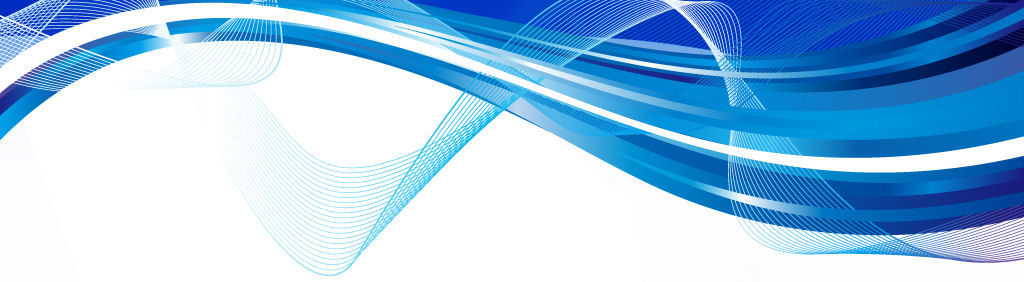 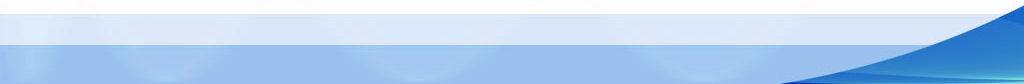 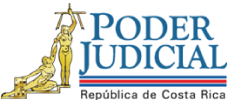 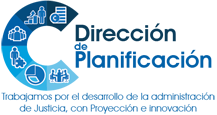 Estudio de Requerimiento HumanoAnteproyecto de Presupuesto 2021Juzgado de Familia y Violencia Doméstica del II Circuito Judicial de Guanacaste, Sede NicoyaFebrero de 2020Anexo 1, Desglose de casos terminados por materia para el período 2017-2019.Anexo  2, Matriz de Indicadores, Juzgado de Familia y Penal Juvenil de NicoyaltaDirección de PlanificaciónDirección de PlanificaciónFecha:26/02/2020Estudio de Requerimiento HumanoEstudio de Requerimiento Humano# Informe:330-PLA-RH-OI-2020Proyecto u oficinas analizadas:Juzgado de Familia y Violencia Doméstica del II Circuito Judicial de Guanacaste, Sede Nicoya.Juzgado de Familia y Violencia Doméstica del II Circuito Judicial de Guanacaste, Sede Nicoya.Juzgado de Familia y Violencia Doméstica del II Circuito Judicial de Guanacaste, Sede Nicoya.I. Plazas por AnalizarII. Justificación de la Situación o Necesidad PlanteadaEl recurso se otorga para la tramitación en las materias de Familia y Violencia Doméstica y coadyuvar en la manifestación así como en otros temas que se requieran, como parte de las labores operativas de tramitación del JuzgadoIII. Información Relevante3.1. Antecedentes3.1.1.- Mediante el oficio 9984-16 del 23 de setiembre del 2016, la Secretaría General de la Corte comunicó el acuerdo tomado por el Consejo Superior en la sesión 88-16 del 22 de setiembre del 2016, artículo XVIII, en el cual se dispuso a solicitarle a la Dirección de Planificación, proceder al diseño de indicadores de desempeño de los jueces y juezas del Juzgado de Familia y Violencia Doméstica II Circuito Judicial de Guanacaste, Sede Nicoya.3.1.2.- En el oficio 1022-PLA-2017 del 7 de junio de 2017, se remitió a la Secretaria General de la Corte el oficio 43-MI-2017-B del 7 de junio del 2017, conocido en Sesión de Consejo Superior en la sesión 69-17 del 26 de julio del 2017, artículo LXI, en el que se presentó el Diagnóstico y Propuestas de Mejora del Juzgado de Familia y Violencia Domestica del Segundo Circuito Judicial de Guanacaste, Sede Nicoya. Dentro de las recomendaciones aportadas, se destacan las siguientes:Aprobar la creación de una plaza de Técnica o Técnico Judicial 2 en forma permanente (sujeta a contenido presupuestario).Mantener por el resto del 2017 (seis meses) la colaboración de la Técnica o Técnico Supernumerario de la Administración Regional del Segundo Circuito Judicial de Guanacaste, Sede Nicoya, para concentrarlo en las labores de descongestionamiento y actualización del despacho en la fase de tramitación de las materias que se atienden. Adicionalmente, se le recomendó al despacho utilizar herramientas tecnológicas y algunos métodos de control que le permitirían un mejor aprovechamiento de los recursos.    3.1.3.- Con oficio 1091-18 del 25 de enero del 2018, la Secretaría General de la Corte comunicó el acuerdo tomado por el Consejo Superior en la sesión 7-18 del 25 de enero del 2018, artículo LXII, en el cual se dispuso, solicitarle a la Dirección de Planificación, considerar dentro del proceso de formulación presupuestaria del 2019, una plaza de Técnica o Técnico Judicial para el Juzgado de Familia y Violencia Doméstica del Segundo Circuito Judicial de Guanacaste, Sede Nicoya.3.1.4.- En informe 34-PLA-OI-2018 de requerimiento humano para el 2019, se recomendó la creación de una plaza extraordinaria de Técnica o Técnico Judicial para la tramitación en las materias de Familia y Violencia Doméstica y coadyuvar con el rol de manifestación; así como, en otros temas que se requiera. En ese sentido, la continuidad del recurso extraordinario aquí sugerido quedó condicionado a que el personal del despacho (profesional y de apoyo), cumpla con los indicadores de gestión aportados por la Dirección de Planificación.3.1.4.- Mediante el informe 260-PLA-RH-EV-2019 de requerimiento humano para el 2020 se recomendó la creación de una plaza extraordinaria de Técnica o Técnico Judicial para la tramitación en las materias de Familia y Violencia Doméstica y coadyuvar con el rol de manifestación, así como en otros temas que se requiera.3.2 Estructura organizacional del despachoEl despacho está conformado con la siguiente estructura de personal:                    Fuente: Relación de puestos del Poder Judicial 2020.Al ser la plaza de Técnica o Técnico Judicial la que se analizará en el presente informe se detalla la distribución de trabajo del personal de apoyo:Cada Técnica o Técnico Judicial ordinario tiene labores de tramitación con una cuota de 19 expedientes para tramitar, conformados por 15 de Violencia Doméstica y 4 de Familia. Estas cuotas fueron establecidas por la Dirección de Planificación a partir del estudio realizado La servidora trabaja como uno más del despacho, ya no hay apoyo a otros técnicos solo en casos necesario o solicitados.Un día a la semana les corresponde la atención de la manifestación.Por su parte la plaza extraordinaria le corresponde:a. ingresar al rol de recepción de denuncias en materia de Violencia Domestica.b. La atención de público (manifestación) una vez por semana c) Tramitación de la materia de Violencia Domestica y Familia según ingresen las denuncias nuevas que por rol se le asignen.             d) Acompañamiento al personal profesional a las giras de seguimiento y audiencias. 3.3.- Análisis del comportamiento estadístico del Juzgado de Familia y Violencia Doméstica del II Circuito Judicial de Guanacaste, Sede Nicoya El siguiente cuadro muestra el comportamiento estadístico por materia y de forma conjunta de la carga de trabajo que ha registrado el Juzgado de Familia y Violencia Doméstica del II Circuito Judicial de Guanacaste, Sede Nicoya para el período 2017 al 2019:Cuadro 1Balance general de las materias de Violencia Doméstica, Familia y carga de trabajo del Juzgado de Familia y Violencia Doméstica del II Circuito Judicial de Guanacaste, Sede Nicoya, durante el periodo 2017-2019(*)(*) Los datos del 2019, son de carácter preliminar.Fuente: Elaboración propia con datos suministrados por el Subproceso de Estadística.La tenencia de los casos entrados en Violencia Doméstica no muestra un patrón definido, ya que baja en el 2018 para repuntar en el 2019.  Así mismo, los casos terminados del 2017 (1227) al 2018 (845) registran un descenso para luego en el 2019 llegar a los 1100. Como se despende del cuadro anterior, se viene registrando un aumento en el número de demandas nuevas, siendo el 2019, el año que sobrepasa los 1000 casos, de igual forma se denota en los casos terminados un aumento en relación con el año anterior el cual es determinante para la baja en el circulante al concluir el 2019 La relación entre casos entrados y salidos que se muestra en cuadro denota que, en el caso de Violencia Doméstica, para los años 2017 y 2019, se ha logrado superar o al menos concluir la misma cantidad de casos entrados, no así para el 2018 que se terminan menos casos que los entrados.Los casos entrados en materia de Familia muestran una tendencia que se podría decir estable o con pocas variaciones, en donde para estos tres años se ubican en un rango de los 330 a los 405, siendo el aumento más fuerte 66 casos al pasar del 2018 al 2019.En el caso de la materia de Familia, durante el 2019, se registran 402 demandas, 66 más que el año anterior, al igual que en violencia doméstica, los casos terminados o concluidos contabilizan un aumento lo que de igual forma influye directamente en la reducción del circulante.La relación entre casos entrados y salidos que se muestra en cuadro anterior evidencia que la materia de familia ha logrado disminuir de forma consecutiva su circulante, ya que durante los tres años de análisis ha logrado terminar más casos de los que han entrado. A nivel de carga global, se denota en la relación de Entrados-Salidos, que, durante los años 2017 y 2019, se logra disminuir el circulante, no así en el 2018, que por el contrario aumenta, siendo responsable de este incremento la materia de Violencia Doméstica, ya que en ese mismo año contabiliza una menor cantidad de casos terminado en relación con los casos entrados.Con el fin de analizar el despacho como un todo, en función de las materias en las que es competente, se analiza la carga de trabajo (ambas materias), dando como resultado que para el 2019, se registra la entrada más alta del período de estudio con 1423 casos, condescendiente con los movimientos individuales, los casos terminados ascienden a 1525 efecto que da como resultado que la carga de trabajo al concluir el año descienda, en un 6.2%, equivalente a 58 expedientes menos en el 2019 en relación con el 2019. La carga de trabajo esta constituida por los casos pendientes de trámite al final del período (circulante), el cual es constituido según sea la fase en que se encuentre. el siguiente cuadro muestra el estado del circulante para ambas materias:Cuadro 2Estado del Circulante por fase para las materias de Violencia Doméstica y  Familia del Juzgado de Familia y Violencia Doméstica del II Circuito Judicial de Guanacaste, Sede Nicoya, durante el periodo 2017-2019(*)(*) Los datos del 2019, son de carácter preliminar.Fuente: Elaboración propia con datos suministrados por el Subproceso de Estadística.De esta forma, en el caso de la Violencia Doméstica los casos de Seguimiento de Medidas se encuentran a la espera del cumplimiento del plazo para ser revisadas o prorrogadas, por lo anterior se puede entender que estas no generan la misma carga de trabajo que las restantes fases.  Para el 2017, un 38.6% del circulante se encontraba en las casillas de seguimiento de medidas, para el 2018, esta variable registra un 27.5% y para el 2019, es de un 24.8%, Este porcentaje varía según sea la entrada de casos nuevos y el señalamiento de audiencias, para que se definan si se levantan las medias provisionales o si por el contrario se confirman y pasan a la espera del cumplimiento de los plazos para revisión y prorroga.En el caos de la materia de Familia, no se reportan a nivel estadístico casos en ejecución, lo situación que llama la atención, y deja entrever que no se están actualizando los estados en el Sistema Informático.La carga de trabajo que debe afrontar el despacho está conformada por un 73% de la materia de Violencia Doméstica y un 23% de correspondiente a la materia de Familia, Además, se indica que el personal técnico cuenta con cuotas de trabajo de 15 asuntos mensuales para Violencia Doméstica y 4 para Familia.Durante el período de estudio se han dado por concluidos o terminados los siguientes casos según materia:Del total de casos terminados en Violencia Doméstica, es dable mencionar para el año 2017, se concluyen 1227 demandas, de las cuales el 57% corresponde a un Levantamiento de Medidas, para el 2018, esta variable disminuye a 875 casos, sin embargo, se registra un 59% de levantamiento de medidas, y finalmente en el 2019, se repuntan los casos terminados con 1100 casos, de los cuales el 56% corresponde a levantamientos de medidas.  El detalle completo de los casos concluidos se puede observar en el Anexo 1 de este informe.Las demandas concluidas en Familia registran una tendencia más estable la cual se ha situado en un rango que va de los 302 a los 425 casos concluidos, siendo las Sentencias Dictadas el motivo por el cual más casos concluyen.  En el 2017, de los 326 casos salidos 228 corresponden a Sentencias lo que es proporcional al 70% de los casos, para el 2018 de los 302, 215 son sentencias un 71.2% y para el 2019, de los 425, 260 son sentencias equivalentes a un 61.2%. Ver Anexo 1El siguiente cuadro muestra de forma comparativa los casos entrados, terminados y el circulante durante el período 2017-2019, en los Juzgados de Familia y Violencia Doméstica del país, para la materia de Violencia Doméstica:  Cuadro 3Promedio para el período 2017-2019(*)  de la materia de Violencia Doméstica en los juzgados de Familia y Violencia Doméstica del país(*) Los datos del 2019, son de carácter preliminar.Fuente: Elaboración propia con datos suministrados por el Subproceso de Estadística.El juzgado de Nicoya en comparación con sus homólogos ha recibido en promedio 940 denuncias al año, valor que supera la entrada del juzgado de Corredores que registra 833 (11.4% más), es levemente superior a lo recibido por la sede de San Ramón, el cual alcanza los 933 (2.0%); sin embargo, es superado por Liberia en 168 casos, un 17.8%.Es notable como los cuatro juzgados analizados anteriormente registran más casos terminados que entrados, relación que beneficia en una reducción del circulante al concluir el período.  En comparación con sus homólogos Nicoya ha terminado en promedio 1067 casos, valor que supera al del Juzgado de Corredores que registra 868, es superior a lo concluido por la sede de San Ramón, el cual alcanza los 953; sin embargo, es superado por Liberia en 129 casos.El Juzgado de Nicoya es el que registra el circulante al concluir el período más bajo con 686 asuntos, seguido de San Ramón con 708 y Corredores con 757, el despacho de Liberia es de los despachos homólogos el que más pendientes posee con 1004, un 46.4% más que Nicoya.El siguiente cuadro en línea con el análisis anterior muestra el comparativo de los juzgados especializados en materia de Familia. Cuadro 4Promedio para el período 2017-2019(*)  de la materia de Familia en los juzgados de Familia y Violencia Doméstica del país(*) Los datos del 2019, son de carácter preliminar.Fuente: Elaboración propia con datos suministrados por el Subproceso de Estadística.El juzgado de Nicoya es el que registra la entrada más baja en promedio del período de estudio, con 364 demandas, lo que en comparación con Liberia que es la que registra la mayor entrada, representan una diferencia de un 139%, lo en términos absolutos corresponde a 509 demandas de diferencia.  Los Juzgados de San Ramón y Corredores poseen en promedio 802 y 685 demandas nuevas, diferencias de 120% (438) y 88% (321) en relación con el despacho de Nicoya.Al comparar los casos terminados o salidos del Juzgado de Nicoya, los promedios hacen ver que se presenta un comportamiento similar al de los casos entrados, siendo Liberia el que muestra la mayor diferencia con 440 casos (139.7% menos), San Ramón con 342 demandas equivalente a un 120.2% menos y un 61.2% menos de Corredores (215).El Juzgado de Nicoya es el que registra el circulante al concluir el período más bajo con 245 asuntos, seguido de Liberia con 314 y Corredores con 647, el despacho de San Ramón es de los despachos homólogos el que más pendientes posee con 700, 455 más que Nicoya.Dentro del período de estudio, es notable como San Ramón, Liberia y Corredores tienen un aumento de los pendientes, al pasar correspondientemente de 572 a 700, 22.4%, de 162 a 314 93.8% y de 527 a 647, 22.8%.  Por otra parte, Nicoya disminuye su pendiente de 369 a 245, equivalente a un 33.6%.De seguido se presentan un cuadro que contempla ambas materias (carga de trabajo) que deben de asumir las Juezas y Jueces, Técnicas y Técnicos Judiciales de los juzgados de Familia y Violencia Doméstica a nivel nacional.Cuadro 5Carga de Trabajo y promedios por Juez y Técnico Judicial de los juzgados de Familia y Violencia Doméstica del país durante el periodo 2017-2019(*)(*) Los datos del 2019, son de carácter preliminar.Fuente: Elaboración propia con datos suministrados por el Subproceso de Estadística.A nivel de plazas de jueces, todos los juzgados cuentan con dos recursos, según la relación de puestos de la Dirección de Gestión Humana, de igual forma, se tiene que el Juzgado de Liberia cuenta con cinco plazas de Técnica o Técnico Judicial, a diferencia del resto de despachos que cuentan con tres de forma ordinaria.  En el caso del Juzgado de Nicoya se tiene un recurso adicional, génesis del presente estudio.Para el período de estudios 2017-2019, el Juzgado de Liberia es el que registra el promedio más alto con 88 casos nuevos por juez, seguido de San Ramón con 77 y Corredores con 67, en el caso de Nicoya es que tiene el promedio más bajo con 58 casos.  En el caso de los casos terminados o concluidos, el juzgado de Liberia es el que muestra el promedio más alto con 88 casos, seguido de San Ramón con 73, Corredores y Nicoya tiene el mismo promedio con 63 casos al mes por juez.En el caso del análisis del promedio por Técnico Judicial se hace necesario, tener presente que Nicoya cuenta actualmente, con una plaza adicional, por tal motivo se analizan los promedios con y sin el recurso para determinar el efecto que ha generado el recurso adicional.La entrada promedio por Juzgado oscila o se ubica en un rango que va de los 1300 a 1990 casos nuevos por año, con esta información se procede a calcular los promedios de casos entrados por Técnico o Técnica Judicial.El promedio de casos entrados por Técnico Judicial se ubica en un rango que va de los 29 a 51 casos, siendo San Ramón el juzgado que más alto tiene el promedio, seguido de Corredores con 45, el caso de Liberia el promedio se ubica en los 35 asuntos, debe recordarse que Liberia cuenta con 5 plazas de Técnico Judicial, finalmente Nicoya registra el promedio más bajo con 29 asuntos por Técnico, estos resultados se ubican según la matriz de indicadores en un punto estándar, como se verá más adelante del presente informe.Al efectuar el mismo análisis, eliminando la plaza adicional del Juzgado de Nicoya, se obtendría un promedio de 39 casos por Técnico, valor que aumenta la carga en 10 expedientes más por mes, equivalente a un 33% más.La productividad basada en los casos terminados o concluidos evidencia que los promedios se mueven en un rango que va de los 49 a los 32 casos, siendo San Ramón el que registra el mayor promedio con 49, Nicoya en contraparte es el que genera el menor promedio con 32, Corredores y Liberia se atribuyen correspondientemente, 42 y 35.Recalculando la media de producción de Nicoya sin el recurso adicional se esperaría al menos 42 casos por técnico como es el caso de Corredores, debe tenerse presente que los caos terminados constituyen una variable dependiente, la cual puede ver afectado su producción por muchos factores.Finalmente, el siguiente gráfico muestra el comportamiento promedio de la carga de trabajo para los despachos homólogos para el período 2017 al 2019, donde se puede apreciar que éste ha trascurrido, sin que medien comportamientos que ocasionen alteraciones en las tendencias registradas.Fuente: Elaboración propia.Al desglosar el circulante, se denota qué en todos los juzgados existe una menor carga de trabajo, ya que parte de los expedientes al concluir el año se encentran en ejecución o en seguimiento de medidas.  Únicamente el caso del Juzgado de Liberia muestra el mismo dato para el circulante total como para el activo, esto hace suponer que no se está actualizando correctamente en el Sistema Informático las fases del expediente.Importante citar que los indicadores, no toman en cuenta el circulante activo, se basan en el circulante total que incluye las ejecuciones y los expedientes para seguimiento de medidas.3.4 Matriz de Indicadores de gestión (Anexo No.2)Dentro del informe de requerimiento humano para el 2020 se recomendó que la continuidad del recurso extraordinario para el Juzgado de Nicoya con el compromiso de que el personal del despacho cumpla con los indicadores de gestión aportados por la Dirección de Planificación, por lo tanto, se procedió a solicitar un análisis de la matriz de indicadores del despacho en estudio, por parte del Subproceso de Evaluación de esta Dirección, obteniéndose los siguientes resultados.Del análisis efectuado en la matriz de indicadores del Juzgado de Familia y Violencia Doméstica del Segundo Circuito Judicial de Guanacaste (Nicoya) se realizó una comparación de los indicadores de gestión del primer y último mes registrado (enero y noviembre 2019) por el despacho, con el fin de poder determinar el rendimiento del despacho y la conveniencia o no de mantener el recurso extraordinario.Al comparar los promedios de la Matriz de Indicadores de gestión de enero con noviembre ambos del 2019 se obtienen la siguiente información:En términos generales de los 15 indicadores analizados en la matriz de indicadores para el mes de enero el 47% se ubicaba en un rango “muy bueno” (siete indicadores), con 40% en “a mejorar” (seis indicadores) y dos indicadores restantes se ubican en la posición “estándar” equivalente a 17%.Para noviembre mejoraron los resultados en los indicadores ya que cinco se encuentran en el rango “muy bueno” lo que corresponde a un 33.33%; en la condición de “estándar” se obtiene cinco indicadores (33.33%) y en la posición “a mejorar” cinco indicadores lo que representa el 33.33%.Para el indicador denominado “Entrada de asuntos nuevos” al comparar enero con noviembre 2019 se observa que disminuyó un 33% (35 expedientes), lo cual ese indicador paso del rango “a mejorar” a “a estándar”, sin embargo, se trata de una variable independiente que no puede ser controlada por el despacho.El indicador “Salida de asuntos”, pasó del rango “muy bueno” a “a mejorar” disminuyendo la cantidad de asuntos salidos en 34% (47 expedientes), sin embargo, este indicador obtuvo un promedio de 129 expedientes terminados durante los meses analizados.Analizando el indicador “Circulante total del despacho”, presenta una disminución del 8% (78 expedientes), donde enero obtuvo un total de 994 expedientes, finalizando en noviembre con 916 expedientes, localizándose en los parámetros establecidos por la Dirección de Planificación. Es importante indicar que la mayor parte del circulante total del despacho corresponde a la materia de Violencia Doméstica, con un total de 675 expedientes al finalizar el mes de noviembre. Los indicadores están generados con el circulante total,  no se discrimina al nivel de fases del expediente.El indicador relación de salida/entrada en el despacho, se puede observar que, para el mes de noviembre del 2019, obtuvo mayor entrada que salida de expedientes, localizándolo en el rango a mejorar.El plazo para resolver demandas nuevas se mantuvo en el rango denominado “estándar”, durante los meses analizados.El indicador “Plazo de espera de dictado de sentencia” durante los meses analizados se mantiene en el rango “a mejorar”, es importante mencionar que la materia de Familia es la que presenta una mayor cantidad de expedientes pendientes de dictar fallo, proyectando que el indicador se localice alejado de los parámetros establecidos por la Dirección de Planificación. Sin embargo, es importante indicar que ha presentado una disminución de 40 expedientes, ya que en el mes de enero tenía un valor de 152 expedientes y en el mes de noviembre llegó a tener un valor de 112 expedientes.El plazo de espera para la realización de audiencia de recepción de pruebas o debate, durante los meses analizados ha presentado una disminución del 79% (78 expedientes), donde enero obtuvo un total de 99 expedientes pasando a 21 expedientes para el mes de noviembre localizándolo en el rango “muy bueno”.Para el indicador “Plazo para resolver escritos” para enero se ubica en el rango “muy bueno” finalizando en el mes de noviembre en el rango “estándar” aumentando en un 43% (3 expedientes) los plazos para resolver escritos, sin embargo, este indicador se localiza en los parámetros establecidos por la Dirección de Planificación.Al estudiar el indicador denominado “Porcentaje de efectividad de realización de audiencias”, se puede observar que durante los meses analizados se mantuvo en el rango denominado “muy bueno”.Del indicador nombrado “Cantidad de audiencias pendientes de realización” se puede mencionar que se mantuvo en el rango “muy bueno” durante los meses analizados. Es importante comentar que este indicador se localiza en los parámetros establecidos por la Dirección de Planificación.Al analizar el indicador “Cantidad de expedientes pendientes de fallo”, presenta un aumento del 333% (60 expedientes), localizándolo en el rango “a mejorar”, en donde el mes de enero presentó una cantidad de 18 expedientes pendientes de fallo y finalizando en el mes de noviembre con 78 expedientes pendientes de fallo, es importante indicar que el 81% de los expedientes pendientes de fallo son de la materia de Familia. Al estudiar el indicador denominado “porcentaje de rendimiento por persona técnica judicial”, presenta un aumento del 65%, en donde el mes de enero se encontraba con un valor del 60%, pasando al mes de noviembre con un valor del 99%, ubicándolo en el rango a estándar. Es importante indicar que este aumento se produjo a que el Técnico Judicial 1 realizó un total de 247 resoluciones, cuando la cuota esperada para el Técnico Judicial 1 era de 114 resoluciones pasadas a firmar. Sin embargo, al realizar un promedio de los meses analizados (enero a noviembre), se puede comentar que el indicador “porcentaje de rendimiento por persona técnica judicial” se ha mantenido en muy por debajo de las cuotas establecidas por la Dirección de Planificación. Se evidencia que para el indicador denominado “Cantidad de sentencias dictadas por persona juzgadora” se ha mantenido en el rango “a mejorar” con un promedio de 41 sentencias dictadas por mes, es por lo anterior que se debe mejorar para dar cumplimiento con las cuotas establecidas por la Dirección de Planificación.Finalmente, el indicador denominado “Porcentaje de rendimiento por persona Juzgadora”, se observa que ha presentado un aumento de 153%, al pasar de 104% a 263% entre enero y noviembre, localizándose en el rango “muy bueno”, al finalizar el periodo analizado. Es importante comentar que este indicador se localiza en los parámetros establecidos por la Dirección de Planificación.3.4.1.-Desempeño del Juzgado durante los primeros nueve meses del 2019.Con el fin de tener un panorama más amplio de lo que ha sido el desempeño del Juzgado se analiza la tendencia de los indicadores durante los meses de enero a noviembre de 2019.En el primer grupo de indicadores Rendimiento Estadístico (ver Anexo 2), se desprende que en el indicador “Salida de Asuntos”, se ha desempeñado en un 90% en el rango de “Muy Bueno”, en el caso de “Circulante Total por despacho”, está en un rango de estándar a muy bueno.En lo referente a los indicadores de Plazos, son dos “Plazo para resolver demandas nuevas”, Plazo de espera para la realización de audiencia de recepción de pruebas o debates(días)” y “Plazos para resolver escritos”, se han desempeñado en un rango de entre estándar a muy bueno, no así el “plaza de espera de dictado de sentencia (días)”, el cual a estado para mejorar durante los 11 meses de análisis.Para el grupo de indicadores del segmento Operacional, “Porcentaje de efectividad de realización de audiencias”, “Porcentaje de efectividad de realización de seguimientos”, “cantidad de audiencias pendientes de realización” y “Porcentaje de rendimiento por persona juzgadora”, han mostrado durante estos nueve meses un rendimiento “muy bueno”.  No así para el caso de “cantidad de expedientes para fallo” y “Cantidad de sentencias dictadas por persona juzgadora”, lo cuales han estado en un rango de mejorar a muy bueno, no siendo constante su desempeño.  Finalmente, el “Porcentaje de rendimiento por persona técnica judicial” a permanecido como “a mejorar”, en donde para el mes de noviembre alcanza el punto de calificación como estándar.  Este presentó un aumento del 65%, en donde el mes de enero se encontraba con un valor del 60%, pasando al mes de noviembre con un valor del 99%, ubicándolo en el rango a estándar como se mencionó anteriormente. Es importante indicar que este aumento se produjo a que el Técnico Judicial 1 realizó un total de 247 resoluciones, cuando la cuota esperada para el Técnico Judicial 1 era de 114 resoluciones pasadas a firmar. Sin embargo, al realizar un promedio de los meses analizados (enero a noviembre), se puede comentar que el indicador “porcentaje de rendimiento por persona técnica judicial” se ha mantenido por debajo de las cuotas establecidas por la Dirección de Planificación. 3.5.- Consulta a la Contraloría de Servicios del Segundo Circuito Judicial de Guanacaste.Se consulto a la Contraloría de Servicios, en donde se indicó que para el 2019, se presentaron un total de 16 inconformidades contra el Juzgado de Familia y Violencia Doméstica de Nicoya, de estas solo 7 fueron deficiencias identificadas, dicho de otra forma, si existió un motivo que fundamentara la queja o disconformidad, los 9 restantes, no fueron catalogadas como faltas del despacho.En el siguiente recuadro se aprecia el detalle que motivo el disgusto por parte de la persona usuaria:Concordante con los indicadores de gestión “Plazos”, la deficiencia radica en los tiempos de respuesta, del despacho.3.6.-Apoyo Institucional al Juzgado de Familia y Violencia Doméstica de Nicoya Se consultó al Centro de Apoyo y Mejoramiento de la Función Jurisdiccional, sobre si el área de Coordinación y Mejoramiento había o estaba prestando apoyo a este juzgado, indicándosenos que el programa de jueces ni el de técnicos ha brindado colaboración durante los años 2018 y 2019.3.7.-Criterio de la Dirección de Planificación Esta Dirección considera que el Juzgado de Familia y Violencia Doméstica de Nicoya, cuenta con ventaja sobre sus despachos homólogos al ser el único que ha sido rediseñado, lo cual le dado una mejor forma de trabajo, gracias al rediseño aplicado se otorgó de forma extraordinaria un recurso adicional de Técnica o Técnico Judicial, integrado para definir las cuotas y los indicadores de gestión. La plaza de técnico ha venido a brindar estabilidad en la distribución de las cargas de trabajo, permitiendo de esa forma Se detecta la necesidad de que el despacho mejore en los indicadores de “plazos y operaciones”, procurando dar termino a los expedientes de mayor data, con el fin de evitar disconformidades con las personas usuarias.3.8.- Restricciones PresupuestariasDe debe tener presente que en todo análisis de recurso humano o creación de una nueva oficina esta Dirección toma en consideración las disposiciones establecidas por Corte Plena en sesiones N°27-2017 de 21 de agosto de 2017, artículo XVI, N°28-2017 de 28 de agosto de 2017, artículo XV y N°29-2017 de 4 setiembre de 2017, artículo XVI, donde aprobó una serie de medidas de contención del gasto en el Poder Judicial, producto de la grave situación fiscal que enfrenta Costa Rica, entre las cuales aprobó que no se crearán plazas nuevas, salvo las correspondientes a la implementación de nuevas leyes, debidamente aprobadas por la Asamblea Legislativa, o bien cuenten con un estudio técnico de la Dirección de Planificación, sujeto a la disponibilidad de contenido presupuestario, por consiguiente los informes estarán orientados a no generar un aumento adicional en el presupuesto institucional por concepto de recurso humano y en buscar y reforzar la utilización de metodologías o prácticas que permitan la maximización de los recursos. IV. Elementos Resolutivos4.1.- Producto del informe 1022-PLA-2017, “Diagnóstico y Propuestas de Mejora del Juzgado de Familia y Violencia Domestica del Segundo Circuito Judicial de Guanacaste, Sede Nicoya “, se recomendó el recurso extraordinario el cual se integró de lleno en la dinámica de trabajo para las materias de Violencia Doméstica y Familia, así mismo para que asistiera en él rol de atención en la manifestación. 4.2.- El Consejo Superior solicitó a la Dirección de Planificación incluir en el proceso de formulación presupuestaria del 2019, el análisis de una plaza de Técnica o Técnico Judicial para el Juzgado de Familia y Violencia Doméstica de Nicoya.4.3.-Mediante informe 260-PLA-RH-EV-2019, se dio continuidad al recurso extraordinario, para que coadyuve en las labores de tramitación de las materias de Familia y Violencia Doméstica.4.4.- El Juzgado de Familia y Violencia Doméstica de Nicoya, cuenta con 3 plazas ordinarias de Técnico Judicial, un Coordinador y un dos Jueces 3.4.5.- El recurso extraordinario ha sido contemplado dentro del rediseño efectuado por esta Dirección, y se le han asignado las mismas funciones que los puestos ordinarios, constituyéndose en parte de la distribución de trabajo del juzgado y permitiendo una distribución equitativa de las cargas de trabajo.4.6.- Durante el 2019, se registra un aumento en los casos entrados, tanto para la materia de Familia como la de Violencia Doméstica, siendo esta última la que aumenta 180 demandas en relación con el año 2018, en el caso de Familia el aumento corresponde a 66 casos más.4.7.- En ambas materias, se registra un aumento en los casos terminados, lo que se traduce en un mayor compromiso de los Técnicos Judiciales por atender los pendientes, para Violencia Doméstica se registra 1100 casos y Familia 425, lo que términos generales beneficia a la reducción del circulante, ya que ambas cifras son mayores a los casos entrados.4.8.- El circulante al concluir el año, debe ser desglosado por la etapa procesal en que se encuentran el expediente, de esta forma la carga de trabajo evidencia un dato más real, ya que existen expedientes que se encuentran en ejecución o en seguimiento de medidas.4.9.- Al analizarse los casos concluidos, se tiene que el Juzgado de Nicoya, terminó en el 2019 el 56% de casos en Violencia Doméstica por Levantamiento de Medida, y el Familia el 61.2% con una sentencia que da fin al fondo del proceso.4.10.- Al comparar el desempeño de los despachos homólogos con él Juzgado de Nicoya, se observa que, en materia de Familia, así como también, en Violencia Doméstica presentan un comportamiento estadístico muy similar, no registrándose grandes variaciones en los promedios de casos entrados como terminados. 4.11.- En violencia doméstica, para el período 2017-2019, el Juzgado de Liberia es el que registra el promedio de entrada más alta con 1108, seguida por el despacho de Nicoya con 940 y San Ramón con 953, el que registra la menor entrada es Corredores con 868.  Se desprende de los datos anteriores que la entrada promedio para el 2017 - 2019 fue de 954 demandas al año.4.12.- En la materia de Familia, para el período 2017-2019, el Juzgado de Liberia registra en promedio 873 casos, seguido de San Ramón con 802 y Corredores con 685, Nicoya registra la entrada más baja con 364.4.13.- A razón de calcular la carga de trabajo por técnica o técnico judicial, se tiene que el promedio de casos entrados oscila en un rango entre los despachos homólogos de 32 a 49.  El juzgado de San Ramón es el que ha registrado el mayor promedio, para el período 2017-2019, llegando a 51 casos al mes por técnica o técnico, en segundo orden están los juzgados de Corredores con 45 casos y Liberia con 35, el juzgado de Nicoya llega los 29 asuntos al mes, si se recalcula el promedio de Nicoya sin contar con el recurso extraordinario este promedio alcanza los 39 asuntos, lo que evidencia la necesidad de mantener el recurso.4.14.- En función de calcular la productividad por técnica o técnico judicial, se tiene que el promedio de casos terminados se encuentra en un rango que va de los 32 a 49.  El juzgado de San Ramón es el que ha registrado el mayor promedio, para el 2017-2019, llega a 49 casos al mes por técnica o técnico, en segundo orden están los juzgados de Corredores con 42 casos y Liberia con 35, el juzgado de Nicoya llega los 32 asuntos al mes, al recalcularse este promedio se alcanza en Nicoya los 42 casos al mes (promedio esperado).4.15.- A razón de calcular la carga de trabajo por Jueza o Juez, se tiene que el promedio de casos entrados oscila en un rango entre los despachos homólogos de 58 a 88.  El juzgado de Liberia es el que ha registrado el mayor promedio, para el período 2017-2019, llegando a 88 casos al mes, en segundo orden están los juzgados de San Ramón con 77 casos y Corredores con 67, el juzgado de Nicoya llega los 58 asuntos al mes.4.16.- En función de calcular la productividad por Jueza o Juez, se tiene que el promedio de casos terminados se encuentra en un rango que va de los 63 a 73.  El juzgado de Liberia es el que ha registrado el mayor promedio, para el 2017-2019, llegando a 88 casos al mes por técnica o técnico, en segundo orden están los juzgados de San Ramón con 73 casos y Corredores con 64, el juzgado de Nicoya llega los 63 asuntos al mes.4.17.- La matriz de indicadores, en términos generales de los 15 indicadores analizados en la matriz en enero el 47% se ubicaba en un rango “muy bueno” (7 indicadores), con 40% en “a mejorar” (6 indicadores) y los dos restantes indicadores se ubican en la posición “estándar”. Para noviembre mejoraron los resultados en los indicadores ya que 5 se encuentran en el rango “muy bueno” lo que corresponde a un 33.33%; en la condición de “estándar” se obtienen 5 indicadores para un (33.33%) y en la posición “a mejorar” 5 indicadores lo que representa el 33.33%.4.18.- Esta Dirección considera que el Juzgado de Familia y Violencia Doméstica de Nicoya, cuenta con una ventaja sobre sus homólogos, al estar rediseñado, siendo necesario un mayor compromiso para elevar el desempeño en los indicadores de “Plazos y Operaciones “.V. Recomendaciones5.1.- Conforme a lo analizado y con el fin de dar continuidad al modelo de rediseño aplicado se recomienda, mantener el recurso de la siguiente forma:(1) No se requiere estimar equipo ni mobiliario puesto que el recurso ya está trabajando desde años anteriores.5.2.- Se recomienda al personal del Juzgado de Familia y Violencia Doméstica de Nicoya, cumplir con las cuotas y tiempos establecidos en la matriz de indicadores de gestión, con el fin de dar sostenibilidad al rediseño implementado.5.3 Deberá el Centro de Apoyo y Seguimiento a la Función Jurisdiccional realizar el seguimiento respecto e informar al primer semestre al Consejo Superior el cumplimiento de las cuotas de trabajo establecidas en el despacho. 5.4.- Seguir trabajando en la mejora de la gestión de los indicadores de la categoría de plazos y operacionales, resolviendo los expedientes más antiguos y cumpliendo con las cuotas establecidas por esta Dirección, con el objetivo de mantener una mejoría en la matriz de indicadores. 5.5.- Se recomienda a los Juzgados de Familia y Violencia Doméstica de Nicoya y Liberia, actualizar las fases de estado de los expedientes, con el fin de poder contar con datos reales del estado de los expedientes según la categoría de circulante (Trámite o Ejecución).Realizado por:Lic. Alejandro Fonseca Arguedas, Profesional 2Aprobado por:Lic. Ginethe Retana Ureña, Jefe Subproceso Organización InstitucionalVisto bueno:Licda. Nacira Valverde Bermúdez, Directora a.i. de Planificación